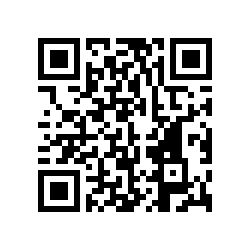 https://forms.gle/sQqkvLb6WCorJ1Te8